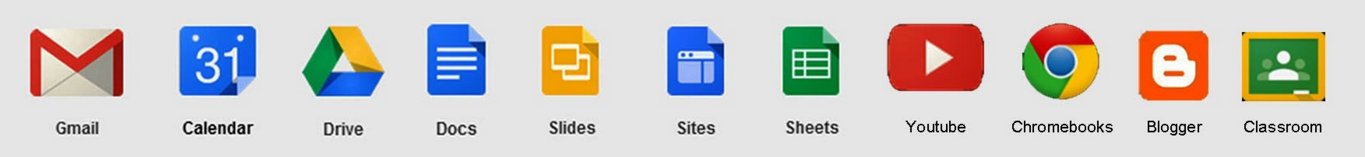 Part 1 - Google Apps for Education Login ProcedureInitial Sign-InSign-in ProcessAfter the initial sign-in, you will need to sign into your Google Chrome account each time (top right corner after you open the Google Chrome browser).2 ways to sign-in to Google Chrome  Gmail or Sign In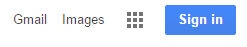 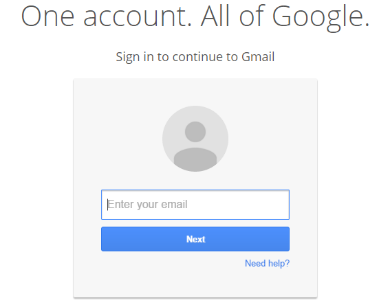 Either will get you to the sign in pop-upEmail address is: first.last.stu@learn.sd23.bc.caPart 2 – Signing Into a Specific Google ClassroomIt is very quick and easy to set up. To sign-up for a specific Google Classroom, you will self-enroll in the specified classroom.Student Self-EnrolmentPart 3 – Features of the Google Apps for Education and Google ClassroomGoogle Classroom works side-by-side with Google Drive. Google Classroom is not a learning management system, student information system, or gradebook.Gmail AccountSome assignments might be emailed to your Gmail account.  To get to Gmail:Click on the word "Mail" next to your username at the top right of the webpage Click on the Apps grid located beside your username in the top right side and then select click on Gmail Classroom StreamThe Google Classroom Stream allows teachers to post assignments, add announcements, and share documents through the class Google Drive folder. There is also the ability to grade assignments and to provide student feedback. To add an item to the classroom stream simply select the + sign at the bottom right of the stream page.Google Drive This is where some assignments will be posted and shared.  To get there: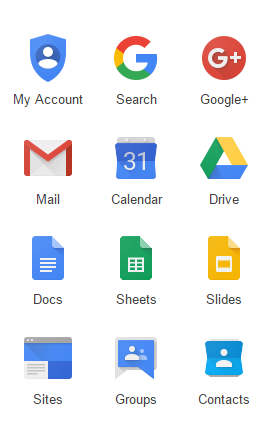 Open Google Chrome browserOpen your Gmail, then go to the Apps gridOR click on the Apps grid located beside your username in the top right side and then select click on Drive (or any other App).Open Google Chrome browserSearch for myaccount.google.com OR go to gmail.comSign into your SD23 GAFE account. Your email username is: first.last.stu@learn.sd23.bc.ca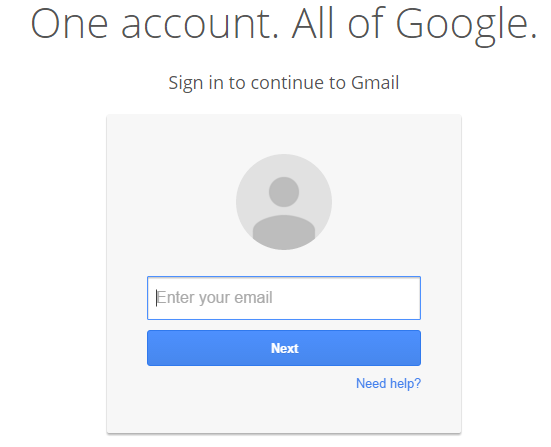 Your initial password is Learn#23 You will be able to change your password to your usual secure password once you have entered the information in steps 2 and 4Your password must be at least 8 characters longIf a username is already filled in, you will need to sign in to a different accountClick Sign in with a different accountIf you see a page describing Gmail instead of the sign-in page…Click Sign in in the top-right corner of the pageSign in to Classroom classroom.google.comOn the Home page choose "I am a Student"Click + signEnter the unique class code provided and click Join